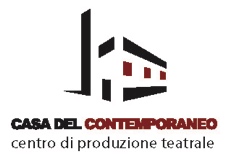 FUORI CONTROLLO15>17 gennaioRIFIUTIDi Roberto Russocon Sergio Di Paola ed Imma Paganoregia Gianni De Feoproduzione Arteteca18>21 gennaioLA V ORADi Anna MazzaCon Adele PandolfoRegia Carlo GuittoProduzione Compagnia Enzo Moscato/Casa del Contemporaneo20 marzoCOSì NON SI VA AVANTIDi Francesco Spiedo e Simone SommaRegia Simone Somma  con Roberto Ormanni, Antonio Tatarella, Simone Somma, Rossella Luongo.Produzione Uno spazio per il teatro26>27 marzoCHIROMANTICA ODE TELEFONICA AGLI ABBANDONATI AMORIDa Enzo Moscato, Annibale Ruccello, Francesco Silvestri, Giuseppe Patroni GriffiInterpretazione e Regia Sergio del Prete e Roberto SolofriaProduzione Mutamenti/Teatro Civico 14 e Murìcena TeatroDal 10 all’11 aprileUN ANNO DOPODi Tony LaudadioRegia Andrea RenziCon Arturo Scognamiglio e Ettore NigroProduzione Un altro TeatroVISIONARIE4>5 maggio -BLACKWOODInteractive art installation & dance performanceCon Sara Lupoli7>8 maggio-CA/1000Di Enrico ManzoRegia Luisa CorcioneCon Noemi Francesca11>12 Maggio-NEVROTIKATesto e regia  Fabiana Faziocon Fabiana Fazio, Valeria Fralliciardi, Giulia Musciacco